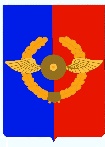 Российская ФедерацияИркутская областьУсольское районное муниципальное образованиеА Д М И Н И С Т Р А Ц И Я Городского поселенияСреднинского муниципального образованияР А С П О Р Я Ж Е Н И Е От 24.04.2020 г.                             п. Средний                                     № 25-р  О проведении публичных слушаний   по обсуждению проектарешения Думы Среднинского муниципального образования«О внесении изменений и дополнений в Устав городского поселенияСреднинского   муниципального образования»        В связи с необходимостью приведения Устава городского поселения Среднинского муниципального образования в соответствие с действующим законодательством, руководствуясь Порядком организации и проведения публичных слушаний в Среднинском муниципальном образовании, утвержденного Решением Думы городского поселения Среднинского муниципального образования № 49 от 26.09.2018г., ст.ст. 16, 46 Устава Среднинского муниципального образования:       1. Провести на территории городского поселения Среднинского муниципального образования публичные слушания по обсуждению проекта Решения Думы городского поселения Среднинского муниципального образования «О внесении изменений и дополнений в Устав городского поселения Среднинского муниципального образования».  2. Местом проведения публичных слушаний определить здание Администрации городского поселения Среднинского муниципального образования, расположенное по адресу: Иркутская область, Усольский район, р.п.Средний, улица 3-я Степная 1А, дата проведения 21 мая 2020г., время проведения 15 часов 00 минут.   3.  Установить, что предложения и замечания по проекту решения Думы городского поселения Среднинского муниципального образования «О внесении изменений и дополнений в Устав городского поселения Среднинского муниципального образования» принимаются в администрации городского поселения Среднинского муниципального образования (по адресу: Иркутская область, Усольский район, р.п.Средний, улица 3-я Степная 1А) в период с 27 апреля  2020 года по 21 мая 2020 года с 8 часов 00 минут до 17 часов 00 минут в кабинете № 7 (телефон: 89025760245; эл.почта: admsred@mail.ru).       4. Главному инспектору по делопроизводству, хранению и архивированию документов (Сопленковой О.А.) опубликовать данное распоряжение и результаты публичных слушаний в средствах массовой информации, в газете «Новости» и на официальном сайте администрации городского поселения Среднинского муниципального образования в сети Интернет в течение 10 дней со дня проведения публичных слушаний.Глава городского поселенияСреднинского муниципального образования                                  В.Д.Барчуков    ОБЪЯВЛЕНИЕ        21 мая 2020 г. в 15.00 час. в здании администрации р.п.Средний проводятся публичные слушания, но обсуждению проекта решения Думы городского поселения Среднинского муниципального образования о внесении изменений и дополнений в Устав городского поселения Среднинского муниципального образования.Предложения по внесению изменений и дополнений в Устав городского поселения Среднинского муниципального образования принимаются с 27 апреля 2020 года по 21 мая 2020 года с 8 часов 00 минут до 17 часов 00 минут в кабинете № 7 (телефон: 89025760245; эл.почта: admsred@mail.ru)., в кабинете № 7 администрации городского поселения Среднинского муниципального образования.Администрация                                                                  ПРОЕКТ                                            Российская Федерация                Иркутская область Усольское районное муниципальное образование Д У М А  Городского поселения Среднинского муниципального образования четвертого созыва                                               Р Е Ш Е Н И Е  От  2020г.                                           п. Средний                                             №  О внесении изменений и дополнений в Устав городского поселения Среднинского муниципального образования           С целью приведения Устава городского поселения Среднинского муниципального образования в соответствие с действующим законодательством, учитывая изменения, внесенные в Федеральный закон № 131-ФЗ от 06.10.2003 г. «Об общих принципах организации местного самоуправления в Российской Федерации», Федеральным законом от 16.12.2019г. № 432-ФЗ «О внесении изменений в отдельные законодательные акты Российской Федерации в целях совершенствования законодательства  Российской Федерации о противодействии коррупции», руководствуясь ст.ст.31, 45, 48 Устава городского поселения Среднинского муниципального образования, Дума городского поселения Среднинского муниципального образования РЕШИЛА:  1. Внести в Устав городского поселения Среднинского муниципального образования следующие изменения и дополнения: 1.1. часть 3 статьи 1 изложить в следующей редакции: «3. Наименование муниципального образования – Среднинское городское поселение Усольского муниципального района Иркутской области. Сокращенное наименование – Среднинское муниципальное образование. Понятия «Городское поселение», «муниципальное образование», далее по тексту настоящего Устава используются в равной мере для обозначения Среднинского муниципального образования.»; 1.2. в пункте 4 статьи 7 слова «,а также регулирование тарифов на товары и услуги организаций коммунального комплекса (за исключением тарифов на товары и услуги организаций коммунального комплекса - производителей товаров и услуг в сфере электро- и (или) теплоснабжения), тарифов на подключение к системе коммунальной инфраструктуры, тарифов организаций коммунального комплекса на подключение, надбавок к тарифам на товары и услуги организаций коммунального комплекса, надбавок к ценам (тарифам) для потребителей;» исключить; 1.3. часть 4.1. статьи 16 читать частью 4;1.4. часть 7 статьи 16  читать частью 5;1.5. часть 5 статьи 22 изложить в следующей редакции: «5. Глава местной администрации не вправе: 1) заниматься предпринимательской деятельностью лично или через доверенных лиц; 2) участвовать в управлении коммерческой или некоммерческой организацией, за исключением следующих случаев: а) участие на безвозмездной основе в управлении политической партией, органом профессионального союза, в том числе выборным органом первичной профсоюзной организации, созданной в органе местного самоуправления, аппарате избирательной комиссии муниципального образования, участие в съезде (конференции) или общем собрании иной общественной организации, жилищного, жилищно-строительного, гаражного кооперативов, товарищества собственников недвижимости; б) участие на безвозмездной основе в управлении некоммерческой организацией (кроме участия в управлении политической партией, органом профессионального союза, в том числе выборным органом первичной профсоюзной организации, созданной в органе местного самоуправления, аппарате избирательной комиссии муниципального образования, участия в съезде (конференции) или общем собрании иной общественной организации, жилищного, жилищно-строительного, гаражного кооперативов, товарищества собственников недвижимости) с предварительным уведомлением высшего должностного лица Иркутской области (руководителя высшего исполнительного органа государственной власти Иркутской области) в порядке, установленном законом Иркутской области; в) представление на безвозмездной основе интересов муниципального образования в совете муниципальных образований Иркутской области, иных объединениях муниципальных образований, а также в их органах управления; г) представление на безвозмездной основе интересов муниципального образования в органах управления и ревизионной комиссии организации, учредителем (акционером, участником) которой является муниципальное образование, в соответствии с муниципальными правовыми актами, определяющими порядок осуществления от имени муниципального образования полномочий учредителя организации либо порядок управления находящимися в муниципальной собственности акциями (долями в уставном капитале); д) иные случаи, предусмотренные федеральными законами; 3) заниматься иной оплачиваемой деятельностью, за исключением преподавательской, научной и иной творческой деятельности. При этом преподавательская, научная и иная творческая деятельность не может финансироваться исключительно за счет средств иностранных государств, международных и иностранных организаций, иностранных граждан и лиц без гражданства, если иное не предусмотрено международным договором Российской Федерации или законодательством Российской Федерации; 4) входить в состав органов управления, попечительских или наблюдательных советов, иных органов иностранных некоммерческих неправительственных организаций и действующих на территории Российской Федерации их структурных подразделений, если иное не предусмотрено международным договором Российской Федерации или законодательством Российской Федерации.»; 1.6. Часть 3 статьи 23 изложить в новой редакции: «3. Глава Среднинского муниципального образования как Глава муниципального образования не вправе: 1) заниматься предпринимательской деятельностью лично или через доверенных лиц; 2) участвовать в управлении коммерческой или некоммерческой организацией, за исключением следующих случаев: а) участие на безвозмездной основе в управлении политической партией, органом профессионального союза, в том числе выборным органом первичной профсоюзной организации, созданной в органе местного самоуправления, аппарате избирательной комиссии муниципального образования, участие в съезде (конференции) или общем собрании иной общественной организации, жилищного, жилищно-строительного, гаражного кооперативов, товарищества собственников недвижимости); б)участия на безвозмездной основе в управлении некоммерческой организацией (кроме участия в управлении политической партией, органом профессионального союза, в том числе выборным органом первичной профсоюзной организации, созданной в органе местного самоуправления, аппарате избирательной комиссии муниципального образования, участие в съезде (конференции) или общем собрании иной общественной организации, жилищного, жилищно-строительного, гаражного кооперативов, товарищества собственников недвижимости) с предварительным уведомлением Губернатора Иркутской области порядке, установленном законом Иркутской области; в) представление на безвозмездной основе интересов муниципального образования в Ассоциации муниципальных образований Иркутской области, иных объединениях муниципальных образований, а также в их органах управления; г) предоставление на безвозмездной основе интересов муниципального образования в органах управления и ревизионной комиссии организации, учредителем (акционером, участником) которой является муниципальное образование, в соответствии с муниципальными правовыми актами, определяющими порядок осуществления от имени муниципального образования полномочий учредителя организации либо порядок управления находящимися в муниципальной собственности акциями (долями в уставном капитале); д) иные случаи, предусмотренные федеральными законами; 3) заниматься иной оплачиваемой деятельностью, за исключением преподавательской, научной и иной творческой деятельности. При этом  преподавательская, научная и иная творческая деятельность не может финансироваться исключительно за счет средств иностранных государств, международных и иностранных организаций, иностранных граждан и лиц без гражданства, если иное не предусмотрено международным договором Российской Федерации или законодательством Российской Федерации; 4) входить в состав органов управления, попечительских или наблюдательных советов, иных органов иностранных некоммерческих неправительственных организаций и действующих на территории Российской Федерации их структурных подразделений, если иное не предусмотрено международным договором Российской Федерацией или законодательством Российской Федерации.»; 1.7. Часть 7.2 статьи 36 изложить в новой редакции: «7.2. Депутат, осуществляющий свои полномочия на постоянной основе, не вправе: 1) заниматься предпринимательской деятельностью лично или через доверенных лиц; 2) участвовать в управлении коммерческой или некоммерческой организацией, за исключением следующих случаев: а) участие на безвозмездной основе в управлении политической партией, органом профессионального союза, в том числе выборным органом первичной профсоюзной организации, созданной в органе местного самоуправления, аппарате избирательной комиссии муниципального образования, участие в съезде (конференции) или общем собрании иной общественной организации, жилищного, жилищно-строительного, гаражного кооперативов, товарищества собственников недвижимости); б)участия на безвозмездной основе в управлении некоммерческой организацией (кроме участия в управлении политической партией, органом профессионального союза, в том числе выборным органом первичной профсоюзной организации, созданной в органе местного самоуправления, аппарате избирательной комиссии муниципального образования, участие в съезде (конференции) или общем собрании иной общественной организации, жилищного, жилищно-строительного, гаражного кооперативов, товарищества собственников недвижимости) с предварительным уведомлением высшего должностного лица Иркутской области порядке, установленном законом Иркутской области; в) представление на безвозмездной основе интересов муниципального образования в совете муниципальных образований Иркутской области, иных объединениях муниципальных образований, а также в их органах управления; г) предоставление на безвозмездной основе интересов муниципального образования в органах управления и ревизионной комиссии организации, учредителем (акционером, участником) которой является муниципальное образование, в соответствии с муниципальными правовыми актами, определяющими порядок осуществления от имени муниципального образования полномочий учредителя организации либо порядок управления находящимися в муниципальной собственности акциями (долями в уставном капитале); д) иные случаи, предусмотренные федеральными законами; 3) заниматься иной оплачиваемой деятельностью, за исключением преподавательской, научной и иной творческой деятельности. При этом преподавательская, научная и иная творческая деятельность не может финансироваться исключительно за счет средств иностранных государств, международных и иностранных организаций, иностранных граждан и лиц без гражданства, если иное не предусмотрено международным договором Российской Федерации или законодательством Российской Федерации; 4) входить в состав органов управления, попечительских или наблюдательных советов, иных органов иностранных некоммерческих неправительственных организаций и действующих на территории Российской Федерации их структурных подразделений, если иное не предусмотрено международным договором Российской Федерацией или законодательством Российской Федерации.»; 1.8. часть 4 статьи 45 дополнить абзацем следующего содержания: «Для официального опубликования (обнародования) Устава и муниципального правового акта о внесении изменений и дополнений в Устав органы местного самоуправления Среднинского муниципального образования вправе использовать официальный портал Минюста России «Нормативные правовые акты в Российской Федерации» (http://pravo-minjust.ru, http://право-минюст.рф, регистрация в качестве сетевого издания: Эл № ФС77-72471 от 05.03.2018). При этом решение Думы муниципального образования должно содержать положение о его направлении в Управление Министерства юстиции РФ по Иркутской области для государственной регистрации и официального опубликования (обнародования) на портале Минюста России.»  2. В порядке, установленном Федеральным законом от 21.07.2005 № 97-ФЗ «О государственной регистрации Уставов муниципальных образований», предоставить настоящее решение в Управление Министерства юстиции Российской Федерации по Иркутской области для государственной регистрации и официального опубликования (обнародования) на портале Минюста России «Нормативные правовые акты в Российской Федерации» (htpp://pravo-minjust.ru, http). 3. Настоящее решение вступает в силу после его официального опубликования (обнародования) в соответствии с действующим законодательством. Глава городского поселения  Среднинского муниципального  образования                                                                                       В.Д.Барчуков Председатель Думы  городского поселения  Среднинского муниципального образования                                  Е.Ю.Евсеев